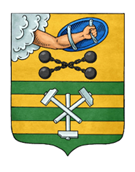 ПЕТРОЗАВОДСКИЙ ГОРОДСКОЙ СОВЕТ34 сессия 28 созываРЕШЕНИЕот 24 ноября 2020 г. № 28/34-647О внесении изменения в Правила ведения Перечня видов муниципального контроля и органов местного самоуправления, уполномоченных на их осуществление, утвержденные Решением Петрозаводского городского Совета от 24.11.2016 № 28/02-31На основании статьи 17.1 Федерального закона от 06.10.2003 № 131-ФЗ «Об общих принципах организации местного самоуправления в Российской Федерации», пункта 1 части 2 статьи 6 Федерального закона от 26.12.2008                 № 294-ФЗ «О защите прав юридических лиц и индивидуальных предпринимателей при осуществлении государственного контроля (надзора) и муниципального контроля» Петрозаводский городской СоветРЕШИЛ:Внести следующие изменения в Правила ведения Перечня видов муниципального контроля и органов местного самоуправления, уполномоченных на их осуществление, утвержденные Решением Петрозаводского городского Совета от 24.11.2016 № 28/02-31 «О перечне видов муниципального контроля и органов местного самоуправления, уполномоченных на их осуществление»:Пункт 2 дополнить абзацем следующего содержания:«Перечень формируется на основании действующих нормативных правовых актов, регламентирующих осуществление соответствующих видов муниципального контроля. Ответственность за соблюдение порядка ведения и сроков размещения Перечня на официальном сайте Администрации Петрозаводского городского округа в информационно-телекоммуникационной сети Интернет www.petrozavodsk-mo.ru несет уполномоченное управление.».Пункт 5 дополнить абзацем следующего содержания:«Уполномоченное управление вправе запрашивать в письменной форме информацию, подлежащую включению в Перечень, и пояснительную информацию, которые уполномоченные органы обязаны представить в течение 5 рабочих дней с момента получения запроса.».И.о. ПредседателяПетрозаводского городского Совета                                   А.Ю. ХанцевичГлава Петрозаводского городского округа                          И.Ю. Мирошник